Maria K. Mathew                                                                                                     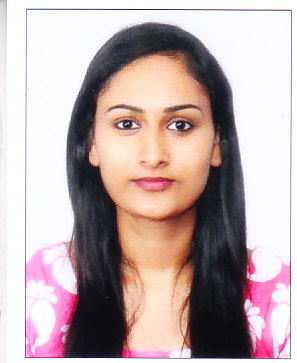 KarukayilKainakary P.OAlappuzha -688501Email- mariyamathew053@gmail.comPh No-  8086259916Objective To put my abilities and learning skills to best use and make my effective contribution to an organization for a bright and rewarding career.ScholasticsMasters in MSW from Stella Maris College, ChennaiBachelors in BSW from Rajagiri College of Social Science, ErnakulumHigher Secondary School  –St. Ann’s Girls Higher Secondary SchoolWork Experience  From 2017 February to 2017 September, Psychiatric Social Worker, Manappuram Foundation (CSR of Manappuram Finance Ltd.), Thrissur, Kerala    From 2018 March to 2018 December, Psychiatric social worker, Nair’s Psychiatric Hospital in ErnakulumSoft Skills:Communication skillProblem Solving skillLeadership skill Listening skill  Skilled in mobilizing and utilizing the resources  Service mindedMultitasking abilityActive participation in conducting programs in community, group activities and well trained in case managementMentoring/Counseling skillHobbies & Interest Listening to  MusicSinging Craft work Drawing Sports Involvement and ParticipationParticipated in the state level youth convention conducted by the ministry of youth affairs and sports 2011.Volunteered in the orphanage fest conducted by the board of control for the orphanages and other charitable homes/social welfare department, government of Kerala 2011.Participated as a volunteer in a Special Olympics Bharat Kerala state meet held on 10th and 11th February 2012.Participated in the youth seminar organized by The Energy and Resources Institute on 12-13 December 2013.Participated in DENOVO 2013 the international students meet on ‘international social work: crossing borders, building bridges, jointly organized by the department of social work de Paul Angamali and James cook university ,Australia.Participated in a seminar on “love, learn and use science for development” under the science popularization programme, sponsored by KSCSTE, Govt.of Kerala and organized by the Rajagiri College Research institute 2013.Participated as an organizer in conducting DYUTI 2014, the National Social Work Conference on “Community Mobilization for Empowerment : Trending Strategies and Practice Models” held on 9th and 10th January 2014 organized by Rajagiri College of Social Sciences, Kalamassery.Participated as an organizer in conducting State Level Social Work Students Meet, RENDEZVOUS 2014 held on 10th and 11th January 2014 organized by Rajagiri College of Social Sciences, Indian Council of Social Welfare, ASSK and AKSSA.Participated in one day foundation course in palliative care conducted by the Department of Palliative Care, general Hospital, Ernakulam on 30th November 2013.Participated in Alternative Media Skills Workshop conducted by Alternative Media Centre and Department of Social Work, Stella Maris College on 4th -9th August 2014.Participated in the TB Awareness Rally jointly organized by the Indian Development Foundation and GREMALTES Hospital on 23rd march 2015.Participated in the conference on “Knots and Ties: Marriage and Family through Changing Times- Religio-Cultural, Gender and Ethical Explorations” held at university of Madrass on 28- 29 January 2016.Conducted Dental Camp in  Perungudi, ChennaiConducted General Medical Camp in YWCA ChennaiConducted Awareness Programme on Stroke in Perungudi, Chennai  Conducted one day workshop on WHO Life Skill for adolescents Chennai Rural Camp :BSW:Rural camp of 14 days among rural people in RajakaduMSW:Rural camp of 7days among tribal’s in Jahwadhi hills, Tamilnadu Field Work Experience:BSW:Adarsh Charitable Trust, Ernakulum from December 2011 to march 2012Child Line, Ernakulum from June 2012 to September 2012 Swadhesi Science Movement Ernakulum from December 2012 to march 2013Kudumbasree, Ernakulum from June 2013 to September 2013 MSW:The New LEED Trust, Chennai from August 2014 to March 2015Raju Hospital, Chennai from June 2015 to October 2015 Navajeevan YWCA, Chennai from June 2015 to October 2015VHS Department Of Neurology, Chennai from November 2015 to March 2016Internship:BSW:Mahila Mandiram, Alappuzha from 8th April 2013 to 25th April 2013 Deepti Foundation, Delhi  from 8th February 2014 to 25th February 2014 MSW:Pushpagiri Medical College Hospital, Thiruvalla- Pathanamthitta  from 18th April 2016 to 2nd June 2016 Researches Done:BSW:      A STUDY ON HEALTH STATUS OF PEOPLE WHO ARE WORKING IN RUBBER FACTORIESMSW:      A STUDY ON THE LIFE EXPERIENCE OF CAREGIVERS IN HOME CARE WITH SPECIAL REFERENCE TO PALLIATIVE CARE AT THIRUVALLA, PATAHNAMTHITTA DISTRICT,KERALAOther Courses Completed One year course in’ Yoga’ conducted by Rajagiri College of Social Sciences.One year course in ‘Microsoft Office’ conducted by Rajagiri College of Social Sciences.Completed the course in ‘Theatre Workshop’ conducted by Rajagiri College of Social Sciences.Completed the course in ‘Participatory Rural Appraisal’ conducted by Rajagiri College of Social Sciences.Completed the course in ‘Kudumbasree’ conducted by Rajagiri College of Social Sciences.Completed the course in ‘Statistical Package for Social Sciences’ conducted by Rajagiri College of Social Sciences.Completed course in ‘Entrepreurship Development Programme’ conducted by Rajagiri College of Social Sciences.Completed the course in ‘Transactional Analysis conducted by Rajagiri College of Social Sciences.Completed the course ‘Tally for Beginners’ from Manvish Tally Academy, Aluva. Personal Details:Father’s Name  	: Mathew Chacko Mother’s Name           : Lucyamma Mathew Date of birth	: 23rd August1993Sex	: FemaleMarital Status              : SingleBlood Group                 : A +ve  Nationality		: IndiaLanguages known       : English, Malayalam, TamilCurrent residence 	: AlappuzhaREFERENCE Ms.Silpa Tresa Sebastian CM, Manappuram Foundation, Thrissur, Kerala9388737663silpamfcsr@gmail.com Mrs. Gana SudheepPsychologist Nairs Hospital,Vyttilla, Kerala9791157872ganashankar@gmail.com  Declaration:The above mentioned information is true and correct to the best of my knowledge and belief. If I am selected and given a chance to serve in your esteemed organization, I shall prove my best and ability to the entire satisfaction of my superiors.Place:  Alappuzha                                                                                             	Yours Faithfully,           Kerala                                                                                                                               (MARIA K. MATHEW)